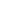 Davies, Philip [Philip.Davies@bl.uk]ActionsTo: Christine Bold ‎[cbold@uoguelph.ca]‎‎; Laura Cameron (cameron@queensu.ca)‎; Harry Whitehead (hdw5@leicester.ac.uk)‎; Andrew Hammond (andrew.hammond@warwick.ac.uk)‎; Ben Offiler ‎[benoffiler@gmail.com]‎‎; Marionne Cronin ‎[marionne.cronin@abdn.ac.uk]‎‎; Steve Hewitt‎; J R Carpenter (carpenter@luckysoap.com)‎; Allison Stagg (allison.stagg@tu-berlin.de)‎; Gregory Smithers (gdsmithers@vcu.edu)‎; Sally Hadden (sally.hadden@wmich.edu) Cc: Rodway, Cara ‎[Cara.Rodway@bl.uk]‎‎; Petrovic, Jean ‎[Jean.Petrovic@bl.uk]‎‎; Shaw, Matthew ‎[Matthew.Shaw@bl.uk]‎‎; Hatfield, Phil ‎[Philip.Hatfield@bl.uk]‎‎; treasurer@baas.ac.uk‎; Louise Cunningham (l.j.cunningham@keele.ac.uk) Inbox24 March 2015 16:39Dear ColleaguesI am pleased to welcome you as the 2015 class of Eccles Centre Visiting Fellows at the British Library.  First, introductions:This year's Fellows, all recipients of this email, are:Christine Bold                    University of GuelphLaura Cameron                 Queen’s University in Kingston, OntarioJ R Carpenter                     Independent scholarMarionne Cronin              University of AberdeenSally Hadden                      Western Michigan UniversityAndrew Hammond         Warwick UniversitySteve Hewitt                      University of BirminghamBen Offiler                          University of NottinghamGregory Smithers            Virginia Commonwealth UniversityAllison Stagg                       Technische Universitat BerlinHarry Whitehead             University of LeicesterYou will find complete lists of former Fellows on the Eccles Centre webpages www.bl.uk/ecclescentre.  Your own details will be joining this gallery shortly.  I know that many of the former fellows and scholars are happy to share their experiences and advice if you wish to get in touch.  Reports from previous Fellows are available in American Studies in Britain, available at the BAAS website www.baas.ac.uk.Accessing the CollectionsThe British Library has the best collection of materials on North America held outside the USA.  The American Association of Research Librarian declared it the best research library in the world.  The Eccles Centre does not have a collection of materials separate to that of the British Library. The BL catalogues are on-line and you should be able to prepare effectively for your visit using that resource.  You will use those resources in the Reading Rooms of the BL.If you do not have a BL Reader's Card please consult the British Library website regarding the requirementshttp://www.bl.uk/reshelp/inrrooms/stp/register/stpregister.html.  Please take these requirements very seriously. If you fly in from distant parts, and have not brought the required documentation, you will not get a Reader's Card - there is nothing we can do about it.The Eccles Centre at the British Library is a key focal point for research on North America, and, perhaps as important for our purposes, it is the sole source of the funding for your Fellowships.Physically the Eccles Centre is a small, behind the scenes, office.  My colleagues in the office are Cara Rodway and Jean Petrovic, both copied in on this email.  The Centre is not open every day.  In addition to providing the resources for your awards the Eccles Centre runs a programme of activities.  You can find the details on the Centre webpages www.bl.uk/ecclescentre. You can subscribe to the Eccles Centre mailing list by clicking here. We will try to provide you with complimentary tickets to any Eccles Centre events during your period as a Fellow - please check the website regularly and get in touch if you wish to request a ticket for any event.Key knowledge of the collections is held by the British Library Americas curatorial team, headed by Dr Matthew Shaw.  Also in Matthew’s team is Dr Philip Hatfield, who has a particular interest in Canada and the Caribbean.  Dr Shaw and Dr Hatfield are copied into this email - you may wish to consult the team prior to, as well as during, your visit.None of the curatorial or Eccles Centre team are located in public area of the Library - you will need to make an arrangement (by email or phone) to meet with anyone in the team.Financial and Narrative ReportsWhile your awards are underwritten by the Eccles Centre, they are managed by the Treasury of the British Association for American Studies, and you are already in contact with Louise Cunningham, the BAAS administrator of the awards.  It is a condition of receiving your award that you provide to the Treasurer of BAAS a financial report of your expenditure of the award, fully supported by receipts.The other requirement of the award is that you complete and submit a narrative report.  Please send a copy of this report to the Eccles Centre at Eccles-Centre@bl.uk.  Fellows’ reports are published in American Studies in Britain, the online newsletter of the British Association for American Studies, and in the newsletter of the British Association for Canadian Studies when appropriate.  You will find a selection of recent reports at http://www.baas.ac.uk/wp-content/uploads/2014/12/ASIB-110-Kal-Ashraf.pdf.BloggingIt is the Eccles Centre’s intention in the future to publish Fellows’ reports as blogposts on the British Library’s Americas blog (http://britishlibrary.typepad.co.uk/americas/index.html), to maximise the impact of your notes on research.  We would be happy to hear any further ideas for blogs resulting from your work in the Library’s North American collections.Congratulations again on becoming part of the Eccles Centre’s network of scholars and fellows.  The Fellowship can be taken up anytime from now until September 2016 and it will be a pleasure to meet you during your visit to the British Library.  Do keep us informed of your plans to be here.With very best wishesPhilipProfessor Philip John DaviesDirector, Eccles Centre for American Studies, The British Library, LondonPresident, European Association for American StudiesT:  +44 (0)20 7412 7551e:  Philip.Davies@bl.ukw: www.bl.uk/ecclescentrew: www.eaas.eu